TÜV NORD INTEGRA bvba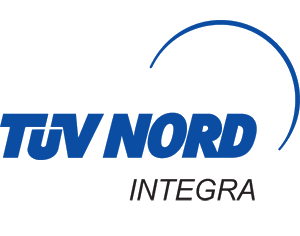 Certification agro-alimentaireStatiestraat 1642600 Berchem – AnversBelgiqueTél:: + 32 3 287 37 60Fax: +32 3 287 37 61www.tuv-nord-integra.cominfo@tuv-nord-integra.comFormulaire de demande de certification GLOBALG.A.P. production végétale (option 1)Afin de faire la demande pour l’inspection et la certification GLOBALG.A.P. de votre entreprise, nous vous prions de remplir ce formulaire et de le retourner à TÜV Nord Integra. Données de l’entreprisePersonne de contact (si différente de la personne nommée ci-dessus)Niveau de protection des données sur la base de données GLOBALG.A.P.(Voir aussi le document ‘’Database Acces Rules’’ sur www.globalgap.org/documents)Êtes-vous d‘accord pour que l’adresse de votre entreprise (rue, numéro, code postal) soit visible par le public dans la base de données de GLOBALG.A.P. ?     Oui			   NonChoix du référentiel GLOBALG.A.P. : Cochez ce qui est d’applicationDonnées CulturalesVeuillez indiquer, ci-dessous, toutes les cultures pour lesquelles vous demandez la certification GLOBALG.A.P. Culture sous serre ou sous tunnel, accessible à des personnes.Manutention du produit = conditionnement (sur la parcelle ou en station), stockage, réalisation de traitements post-récolte, lavage,…Deuxième culture = une culture qui, après la récolte d’une première culture certifiée GLOBALG.A.P., est cultivée sur la même parcelle ou serre et pour laquelle la certification GLOBALG.A.P. est également demandée (p.ex. culture de salades sous serre après la production de tomate et certification des 2 cultures : dans ce cas la salade est une « deuxième culture »)PP: La production parallèle a lieu lorsqu’un producteur produit le même produit, avec une partie certifiée et une partie non certifiée. PO : La propriété parallèle a lieu lorsqu’un producteur achète le même produit, non certifiés, que celui qu’il cultive sous une production certifiée. (p.ex. un producteur de pommes achète des pommes non-certifiés à des tiers. P.ex. Belgique, France ou l’Union Européenne.Conditionnez-vous des produits pour d’autres entreprises certifiées ou non certifiées GLOBALG.A.P.?   Non		   Oui – lesquels ?      Sites de productionComplétez le tableau suivant seulement dans les cas suivants : En cas de sites de production différents de l’adresse administrative ;En cas d’une option 1 multi-sites.Sites de manutentionComplétez le tableau ci-dessous si la manutention des produits est effectuée sur un / des site(s) ayant une adresse différente de l’adresse administrative. Sous-traitant / EntrepreneursSi certaines activités GLOBALG.A.P. (p.ex. application de produit phyto, plantation, récolte, emballage, stockage, traitement après récolte,…) sont effectuées par des sous-traitants/entrepreneurs, mentionnez ces activités ci-dessous: GRASPVeuillez remplir le tableau ci-dessous si vous désirez une évaluation GRASP : Module Tesco NURTUREMentionnez vos Tesco Primary Supplier(s), les OKEY correspondants ainsi que les cultures pour lesquelles vous souhaitez la certification NURTURE.L’entreprise s’engage à exécuter toutes les activités pour lesquelles une demande de certification GLOBALG.A.P. (et les modules Add-On, le cas échéant) a été faite selon les Modalités Générales de GLOBALG.A.P. et déclare avoir confié le processus de certification à TÜV NORD INTEGRA bvba, Statiestraat 164, 2600 Berchem, Belgique. Remarques : Seule une personne (individu) ou une entreprise détenant la responsabilité légale de la production des produits vendus par cette personne/entreprise agricole, peut faire une demande de certification GLOBALG.A.P. Si vous souhaitez participer au “programme de gratification non programmé” (voir Modalités Générales - Partie I - § 5.1.2.3), veuillez cocher cette case  	Nom de l’entreprise:       Nom de l’entreprise:       Numéro de TVA:      Structure juridique (p.ex. Sarl, Earl, …):      Nom du responsable:      Prénom:      Adresse administrative:      Adresse administrative:      Code postal + Ville:       Code postal + Ville:       Coordonnées GPS : N / S      °     ’      ’’      E / O      °     ’      ’’Coordonnées GPS : N / S      °     ’      ’’      E / O      °     ’      ’’Pays:      Site web:      Téléphone:      Fax:      Téléphone mobile:       E-mail:      Criée:      Numéro de producteur:      GLN (si disponible) :      GLN (si disponible) :      GGN (si vous avez déjà un GGN):      GGN (si vous avez déjà un GGN):      Nom + Prénom:      Fonction:      Téléphone:      E-mail:       Production végétale IFA v5GLOBALG.A.P. modules complémentaires     Fruits et légumes    GRASP v1     Grandes cultures    Protocole de Résidus Albert Heijn v2     Pépinière      Tesco NURTURE v11  Les options de certification       Option 1 un seul site       Option 1 multi-sites sans implémentation d’un QMSNom de la culture                                  Surface (en Ha)Surface (en Ha)Récolte incluse ? (oui/non)Période de récolteManutention du produit (oui/non) (2)Deuxième culture (oui/non) (3)PP / PO (4)Pays de destination du produit (5)Nom de la culture                                  Plein champsSous abri (1)Récolte incluse ? (oui/non)Période de récolteManutention du produit (oui/non) (2)Deuxième culture (oui/non) (3)PP / PO (4)Pays de destination du produit (5)Nom site de productionAdresse	Coordonnées GPSCulturesN/S       °     ’      ’’        E/O      °     ’      ’’N/S       °     ’      ’’        E/O      °     ’      ’’N/S       °     ’      ’’        E/O      °     ’      ’’N/S       °     ’      ’’        E/O      °     ’      ’’Nom site de manutentionAdresse	Coordonnées GPSCulturesSite certifié ?Mentionnez standard ou GGNN/S       °     ’      ’’        E/O      °     ’      ’’N/S       °     ’      ’’        E/O      °     ’      ’’N/S       °     ’      ’’        E/O      °     ’      ’’N/S       °     ’      ’’        E/O      °     ’      ’’Nom du sous-traitantActivité sous-traitéeCertifié ou pas?                   (si oui, mentionner le GGN)Nombre d’employés permanents : Nombre d’employés temporaires :Nombre d’employés en sous-traitance :Nom Tesco Primary SupplierOKEYCulturesCertifié sincère et véritableNom du responsable:                                                                 Signature:      Date:      